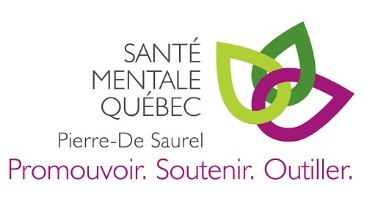    Programmation automne 2019	* Inscription jusqu’au 5 septembre 2019  *  Centre Sacré-Cœur, 71 Hôtel-Dieu, local 105.   de 8h30 à 12h00 et 13h00 à 16h00      450-746-1497 La carte de membre au coût de 15$ est obligatoire pour assister à ces activités.TAI CHI   avec Mona Aussant       Tai chi 108 débutant      		Mardi 10 sept. 10h30 à 11h30          	10 semaines  40$Tai chi 108 groupe avancé  		Lundi  9 sept. 13h15 à 14h15 		10 semaines  40$	Tai chi Santé      		Mercredi 11 sept.  10h30 à 11h30  	10 semaines  40$                                      Tai chi Santé      		Mercredi 11 sept.  13h30 à 14h30 	10 semaines  40$CROISSANCE PERSONNELLE	L’harmonie entre la tête et le cœur 		Lundi   10h à 11h30          		 3 semaines : 25$                                    	Animé par Anny Williams et Grace Gauthier, ces ateliers vous aideront à mieux comprendre le comportement humain et ouvrir son cœur à des avenues lumineuses de votre être.        Croissance personnelle 			Mardi   9h30 à 11h00 			 3 semaines: 25$Animé par Alain FaucherPEINTURE ET DESSIN	Découvrir par la peinture c’est voir autrement  Lundi  9h00 à 10h30 		10 semaines: 40$ Animé par Ghislaine Dubé, se découvrir en utilisant la peinture comme médium.   (Le matériel est fourni)      Dessin au crayon plomb 			Mercredi 11 sept.  10h30 à 12h00	10 semaines : 15$Animé par Pierre Frenette.  Apprendre les bases et techniques du dessin ÉCRITURE ET THÉÂTRECréation littéraire     			Jeudi 19 sept. 13h00 à 14h30		 6 semaines: 30 $Animé par Éliane Leblanc. Apprendre différentes techniques d’écriture par des thèmes originaux et des suggestions.  Option théâtre  			Mercredi 11 sept. 18h00 à 20h	00	15 semaines : 115$Animé par Dominique Chouinard. Découvrir votre talent théâtral en participant à l’élaboration d’une pièce.  ACTIVITÉSAtelier de tricot et tricotin 		Mardi 10 sept.  9h00 à 11h30 			GratuitSous la responsabilité de Fernande Vaillancourt et Antoinette Charrette Club d’échecs Sorel-Tracy 		Vendredi 6 sept.  19h à 22h  			Carte de membre : 15$Rencontre hebdomadaire de septembre à juin 2020.   Cours offert par le Centre de formation professionnelle : Gymnastique active, stretching et mémoire font aussi parti de notre programmation régulière.Favoriser l’équilibre de la santé mentale, c’est notre travail ! 